Конспект занятия по чтению художественной литературы сказки «Гуси-лебеди» в средней группеПрограммное содержание:1. Знакомить детей со сказкой; закреплять умение детей выразительно пересказывать сказку, отвечать на вопросы воспитателя правильно использовать при этом  слова, выражения из текста; 2.Воспитывать интерес  к художественной литературе3. Развивать способность к целостному восприятию текста, понимать главные характеристики героев, несложные мотивы их поступков, воображение; поддерживать желание отражать свои впечатления4.Учить детей пересказу произведения по мнемотаблице.Цель – чтение детям русской  народной  сказки «Гуси-лебеди» и проведение  вместе с детьми анализа  произведения по презентации.Задачи:1. Формирование эмоционально-образного восприятия произведения.2. Развитие чуткости к выразительным средствам художественной речи.3. Развитие творческого воображения, речи детей.Словарная работаЧистое поле, печка, кисельные берега, молочная река, Предварительная работаРассматривание иллюстраций к сказкеМатериалПрезентация с иллюстрациями на тему сказки «Гуси-лебеди», мнемотаблица,Ход занятия:В. спрашивает у детей: Ребята, вы любите сказки (ответы детей)Какие сказки о животных вы знаете (ответы детей)А могли бы вы узнать сказки по картинкам? Тогда отгадайте? (ответы)На экран выводятся иллюстрации  речки, яблоньки, печки и гусей-лебедей.В. спрашивает: Ну что вспомнили сказку? А вы хотите туда попасть? (ответы) Тогда слушайте.В. читает сказку «Гуси-лебеди» по презентации на экране.В.: - Понравилась вам сказка? (ответы детей)Физкультминутка:Давайте с вами представим, что мы яблонька, которая своими веточками укрывает девочку от гусей-лебедей. Наши руки-ветки. (Поднимаем руки вверх и встаём на цыпочки. Затем опускаем руки вниз и садимся на корточки. Повторяем несколько раз).Воспитатель задает детям вопросы по содержанию сказки:• О ком рассказывается в этой сказке? (ответы детей)• Скажите, а почему сказка называется «Гуси-лебеди»? (ответы детей)• Кому помогали гуси-лебеди в сказке? (ответы детей)• Вспомните, кого первого девочка попросила о помощи? (ответы детей)• Кого второго девочка попросила о помощи? (ответы детей)• Кого третьего? (ответы детей)• Как вы думаете, почему ни печка, ни яблонька, ни речка не помогли девочке в начале? (предположения детей)• Расскажите, как окончилась сказка? (рассказ детей)• Кто в сказке главный герой девочка или гуси-лебеди? (ответы детей)• Кого бы вы назвали хорошими героями сказки? Почему? (ответы детей)• Кто в сказке злые герои? (ответы детей) Физминутка: Гуси:Гуси песню распевали — га-га-га, га-га-га (смыкаем большой с остальными пальцами на руке — изображаем клюв гуся).Посидели (кулачки сжали и положили на коленки).Поклевали (пальцы собираем в щепотку и стучим (тыкаем) ими по коленкам).Маму с Димой пощипали — га-га-га, га-га-га(щипаем ножки).Но от них мы убежали (пальчики бегут по ножкам).В.предлагает детям рассказать сказку по мнемотаблице:Ребята, а вы хотели бы  рассказать эту сказку? (ответы детей)В.Давайте вместе попробуем, а затем по желанию.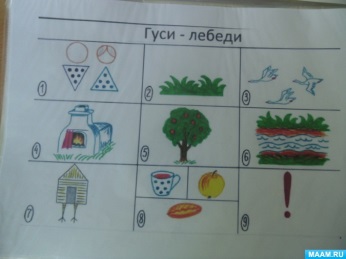 В завершении занятия похвала детей за активную работу.Литература:1.Гербова В.В. Приобщение детей к художественной литературе (программа и методические рекомендации для занятий с детьми 2-7 лет): Москва: Изд-во Мозаика-Синтез,2010.  2. Толстой А.Н. Книга  Гуси - лебеди: Москва: Изд-во Росмэн,2019.3. Ушакова О.С. Ознакомление дошкольников с литературой и развитие речи: метод.пособие  / О. С. Ушакова: Москва: Т .Ц.Сфера,2018.4.Ушакова О.С. Гавриш Н.В.Знакомим дошкольников с литературой:метод.пособие / конспекты занятий: Москва: Т. Ц.Сфера,2002.-58-59 с.